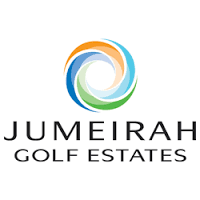 Jumeirah Golf Estates Celebrates 40% Sales Increase in 2017 at Annual Brokers Awards EventDubai, United Arab Emirates, 22 January 2018 – Jumeirah Golf Estates, the world-class residential golf destination offering luxury homes and leisure facilities among two internationally-acclaimed championship golf courses, celebrated a record year of sales success at its annual broker awards. Over 30 real estate professionals gathered to receive recognition for their contribution and success from the leadership of Jumeirah Golf Estate’s at ceremony at its state-of-the-art Clubhouse. There was record demand among prospective investors and residents for properties at Jumeriah Golf Estates, which celebrated its best year of sales performance to date during 2017 -  with 40% year-on-year growth in sales of units to owners.  Of note, the launch of Alandalus Townhouses sold out in three hours while Phase 2 of Redwood Park, which has been one of the destination’s most in-demand developments since its launch, has now officially been completed and handed over to owners.“The strong demand we have seen in 2017 is due to both having high-quality properties that meet demand across all levels of the real estate market in a single prestigious destination like Jumeriah Golf Estates and also the continuous support of our partners in the real estate broking community in helping to spread the word and championing its residential community,” says Yousuf Kazim, CEO, Jumeirah Golf Estates.Lewis Allsopp, CEO, Allsopp & Allsopp Dubai said: “We are proud to be working with a ‘Category A’ development that has genuine ‘wow factor’ and an attitude of true partnership towards its brokers such as Jumeirah Golf Estates. High quality developments in Dubai continue to be popular with investors and more than 35000 units were sold during 2017, with a large proportion of those sold to new buyers joining the market. Since its launch, we have seen a great interest in Alandalus townhouses and Redwood Park, which both offer a combination of affordability, location and great finishings.”Manika Dhama, Senior Consultant, Strategic Consulting and Research, Cavendish Maxwell and Property Monitor, said: “2017 was an active year for off-plan transactions with nearly 67% of total transactions being under-construction projects. While price and rent declines continued across the market in the last 12 months, there is greater differentiation in terms of the type of communities that buyers are choosing. It is back to the basics with better quality developments having good maintenance, superior infrastructure, connectivity and facilities faring better than others. The same is evident in the performance of Jumeirah Golf Estates, which has been developed with the golf course at the heart and is among the top tier villa/townhouse communities in Dubai, with average sale rates of AED 1,422 per sq ft according to the Property Monitor Index. Upcoming metro connectivity to the area near phase 2 of the project is also expected to improve buyer interest in coming years.”To celebrate the achievements of the brokers over the past year, the awards recognised the contribution of the best performing agents and brokers across several distinct categories: Jumeirah Golf Estates Best broker 2017 - Union Square House Real EstateBest Broker 2017 for  Alandalus Apartments - Union Square House Real EstateBest Agent 2017 for Alandalus Apartments -Maria Cecilia Reinaldo Santos CorreaBest Broker 2017 for t Alandalus Townhouses - Fine & Country Real EstateBest Agent 2017 for Alandalus Townhouses -Tanja Landsiedel-Ends-Notes to EditorAbout Jumeirah Golf EstatesHost to the DP World Tour Championship since 2009, Jumeirah Golf Estates is one of the Middle East’s most prestigious residential golf communities, offering a wide range of world-class golfing facilities and individually designed homes in the United Arab Emirates. Situated just 15 minutes from the Palm Jumeirah and Dubai Marina and only minutes away from the site of Dubai Expo 2020 and Al Maktoum International Airport, Jumeirah Golf Estates is well placed to provide an unforgettable experience for golfers at its two world-class Greg Norman-designed golf courses, Fire & Earth, and residents seeking quality, luxury homes and a peaceful setting within easy reach of Dubai’s top attractions.  The Fire & Earth courses are part of Jumeirah Golf Estates Phase A development, which consists of 375 hectares of a 1,119-hectare land parcel, and incorporates 16 residential communities, comprising of more than 1,800 constructed and under construction properties. Visit JumeirahGolfEstates.com for more information and connect with Jumeirah Golf Estates on Facebook, Twitter, and on Instagram. Press inquiries:Yasmine Kassem Bell Pottinger ykassem@bellpottinger.com +971 55 471 0294